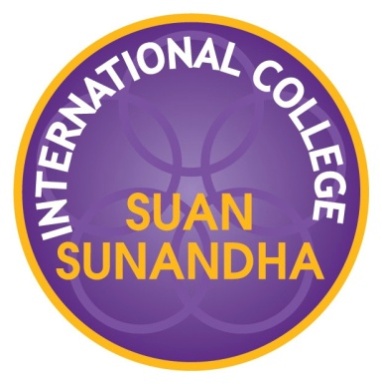 TQF.5 Course ReportCourse Code :	IBP1201Course Title :	Principles of  BusinessCredits :		3(3-0-6)  Semester /Academic Year : 1 / 2020Students :  Bachelor of Business Administration  Program in International BusinessLecturer(s) :	Dr.Yingsak VanpetchInternational College, SuanSunandhaRajabhat UniversityCourse Report Section 1: General InformationSection 2 : Actual Teaching Hours Compared with Teaching Hours Specified in the Teaching PlanSection 3 : Course OutcomesSection 4 : Problems and Impacts  2. Administration and organizationSection 5 : Course EvaluationSection 6 : Improvement PlanResponsible Faculty Member/Coordinator:  Dr.Yingsak VanpetchSignature......................................... Submission  Date  25  December 2020Chairperson/Program Director: ……………………………………..…………….Signature............................................. Receipt Date ........................................Institution : Suan Sunandha Rajabhat UniversityCampus/Faculty/Department : International College1. Course Code and Title : IBP1201 Principles of  Business2. Pre-requisite (if any) :     None3. Faculty Member(s) Teaching the Course and Sections    	Dr.Yingsak Vanpetch    Sections:   01                                                         Room No.   402  4. Semester and Academic YearSemester 1 Academic Year 20205.  Venue International College, Nakhon Pathom Education Center1.  Number of actual teaching hours compared with the teaching plan1.  Number of actual teaching hours compared with the teaching plan1.  Number of actual teaching hours compared with the teaching plan1.  Number of actual teaching hours compared with the teaching planTopicsNo. of teaching hours in the planNo. of actual teaching hoursReason(s) (in case the discrepancy is more than 25%)Topic 1 Introduction to BusinessThe definition of businessBusiness objectivesTypes of of businessBusiness functions3 hours3 hours-Topic 2 Business structures3 hours3 hours-Topic 3 Business environment analysisExternal environmentInternal environment3 hours3 hours-Topic 4 Principles of business managementManagement functionsOrganization chartTypes of managersInfluencing factors in management3 hours3 hours-Topic 5 Production and operation management (POM)The importance of studying POMProduction process systemOperation planningProduct design3 hours3 hours-Topic 6 Production and operation management (POM) (continued)High Production capacity factorsFacility LayoutMaterial ManagementIndustrial standard and lawQuality control3 hours3 hoursAn hour dominated for the midterm exam review TopicsTopicsNo. of teaching hours in the planNo. of teaching hours in the planNo. of actual teaching hoursNo. of actual teaching hoursNo. of actual teaching hoursReason(s) (in case the discrepancy is more than 25%)Topic 7 Human resource managementCompetencyRange of human resource managementTopic 7 Human resource managementCompetencyRange of human resource management3 hours2 hours2 hours2 hoursTopic 8 Marketing managementMarketing management philosophiesMarketing functionsMarket SegmentationMarketing mixTopic 8 Marketing managementMarketing management philosophiesMarketing functionsMarket SegmentationMarketing mix3 hours3 hours3 hours3 hours3 hoursTopic 9 Accounting and budgetingFianacial statementTopic 9 Accounting and budgetingFianacial statement3 hours3 hours3 hours3 hours3 hours-Topic 10 Strategic business managementConfiguration of strategicTypes of strategiesStrsategic management & business policy success factorsTopic 10 Strategic business managementConfiguration of strategicTypes of strategiesStrsategic management & business policy success factors3 hours3 hours3 hours3 hours3 hours-Topic 11 Business EthicsEthical evaluation criteriaEthics levelsCorporates governanceSocial responsibilityTopic 11 Business EthicsEthical evaluation criteriaEthics levelsCorporates governanceSocial responsibility3 hours3 hours3 hours3 hours3 hours-Topic 12 Small businessDefinitionsTopic 12 Small businessDefinitions3 hours3 hours3 hours3 hours3 hours-TotalTotal45454444442.  Topics that couldn’t be taught as planned2.  Topics that couldn’t be taught as planned2.  Topics that couldn’t be taught as planned2.  Topics that couldn’t be taught as planned2.  Topics that couldn’t be taught as planned2.  Topics that couldn’t be taught as planned2.  Topics that couldn’t be taught as planned2.  Topics that couldn’t be taught as plannedTopics that couldn’t be taught (if any)Significance of the topics that couldn’t be taughtSignificance of the topics that couldn’t be taughtSignificance of the topics that couldn’t be taughtSignificance of the topics that couldn’t be taughtCompensationCompensationCompensationNoneNoneNoneNoneNoneNoneNoneNone3. Effectiveness of the teaching methods specified in the Course Specification 3. Effectiveness of the teaching methods specified in the Course Specification 3. Effectiveness of the teaching methods specified in the Course Specification 3. Effectiveness of the teaching methods specified in the Course Specification 3. Effectiveness of the teaching methods specified in the Course Specification Learning OutcomesTeaching methods specified in the course specificationEffectiveness(Use )Effectiveness(Use )Problems of the teaching method(s) (if any) and suggestionsLearning OutcomesTeaching methods specified in the course specificationYesNoProblems of the teaching method(s) (if any) and suggestions1. Morals and EthicsGroup activitiesClassroom attendanceCase study--2. KnowledgeMid-term examinationFinal examinationGroup activity-Student worked better in group task. Thus, lecturer should assign more group activities.3. Cognitive SkillsCooperative learningQuizGroup discussion-Cooperative learning method could help student integrate their knowledge with real business situation. So, lecturer should create more cooperative learning activities for students.4. Interpersonal Skills and ResponsibilitiesCooperative learning Group discussionGroup discussion-Smart students should help less smart students to learn. So, lecturer should carefully divide group with the mix of students.5. Numerical Analysis, Communication and Information Technology SkillsGroup activityGroup project Group discussion--4. Suggestions for Improving Teaching Methods	Group activities, discussion and cooperative learning should be carefully assign to students, such as smart student should be grouped with less smart students to let them help less smart students complete the task. 1. Number of registered students :  	10	2. Number of students at the end of semester :  103  Number of students who withdrew (W)  :  None4. Grade distribution 5. Factors causing unusual distribution of grades (If any)         None 6. Discrepancies in the evaluation plan specified in the Course Specification6. Discrepancies in the evaluation plan specified in the Course Specification   6.1 Discrepancy in evaluation time frame   6.1 Discrepancy in evaluation time frameDetails of DiscrepancyReasonsNoneNone    6.2 Discrepancy in evaluation methods    6.2 Discrepancy in evaluation methodsDetails of DiscrepancyReasonsNoneNone7. Verification of students’ achievements7. Verification of students’ achievementsVerification Method(s)Verification Result(s) 1. Interview2. Group discussion3. Question & answer1. Students liked to go for field trip to learn about Business2. Students can analyze Business situation based on a given case study.3. Students can apply Business concept with their real life.1. Teaching and learning resources1. Teaching and learning resourcesTeaching Problems: NoneImpacts on students’ learning : NoneLearning Resources Problems:NoneImpacts  on students’ learning : NoneProblems from administrationNoneImpacts on students’ learning NoneProblems from organizationNeed to rearrange the time schedule due to students need to go for a field tripImpacts on students’ learningStudents had to study the topic before the class. 1. Results of course evaluation by students  Important  comments from evaluation by students	This course allows students to apply business concept learnt in the classroom with real practice.     1.2 Faculty members’ opinions on the comments in 1.1          Lecturer should assign more cooperative learning tasks to encourage students to apply their knowledge in the creative way.2.  Results of course evaluation by other evaluation methods2.1 Important comments from evaluation by other evaluation methods                This course is enjoyable and helps students to understand business.  2.2 Faculty members’ opinions on the comments in 2.1           There is a need to find a guest speaker who is experienced a special topic in business to provide the knowledge in how to apply the knowledge to the current social situation for students.1. Progress of teaching and learning improvement recommended in the previous Course Report1. Progress of teaching and learning improvement recommended in the previous Course ReportImprovement plan proposed in Semester 3Academic year 2017         A plan to use more e-learning for additional practice exercises.Results of the plan implementation (In case no action was taken nor completed, reasons must be provided.)The e-learning for additional practice exercises had been conducted as planned.2. Other improvements          There is a plan of using cooperative learning with some topics to help students to learn and practice more effectively.3. Suggestions for improvement for Semester _2_  Academic year _2020_3. Suggestions for improvement for Semester _2_  Academic year _2020_3. Suggestions for improvement for Semester _2_  Academic year _2020_SuggestionsTime FrameResponsible personA plan to use cooperative learning with studentsThroughout the semesterDr.Yingsak Vanpetch4.  Suggestions of faculty member(s) responsible for the course      None4.  Suggestions of faculty member(s) responsible for the course      None4.  Suggestions of faculty member(s) responsible for the course      None